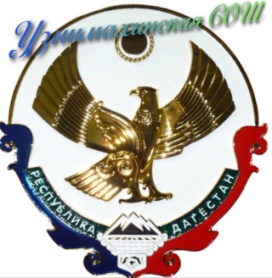 РЕСПУБЛИКА ДАГЕСТАНМУНИЦИПАЛЬНОЕ ОБРАЗОВАНИЕ «АКУШИНСКИЙ РАЙОН»МУНИЦИПАЛЬНОЕ КАЗЕННОЕ  ОБЩЕОБРАЗОВАТЕЛЬНОЕ УЧРЕЖДЕНИЕ«УЗНИМАХИНСКАЯ СРЕДНЯЯ ОБЩЕОБРАЗОВАТЕЛЬНАЯ ШКОЛА»368291, Республика Дагестан, Акушинский район, с. Узнимахи dzhava77@mail.ru 89285581105                                                  ПЛАНмероприятий по противодействию коррупции в муниципальном казенном общеобразовательным учреждении МКОУ «Узнимахинская СОШ»ЧТО ТАКОЕ КОРРУПЦИЯПод коррупцией(от лат.coiruptio - разламывать, портить, повреждать) как социально-правовым явлением обычно понимается подкупаемость и продажность государственных чиновников, должностных лиц, а также общественных и политических деятелей вообще. (Словарь иностранных слов. М., 1954. С. 369).Официальное толкование коррупциисогласно Федеральному закону от 25.12.2008 № 273-ФЗ «О противодействии коррупции» (далее - Закон о противодействии коррупции) следующее. Коррупция:а) злоупотребление служебным положением, дача взятки, получение взятки, злоупотребление полномочиями, коммерческий подкуп либо иное незаконное использование физическим лицом своего должностного положения вопреки законным интересам общества и государства в целях получения выгоды в виде денег, ценностей, иного имущества или услуг имущественного характера, иных имущественных прав длясебя или для третьих лиц либо незаконное предоставление такой выгоды указанному лицу другими физическими лицами;б) совершение деяний, указанных в подпункте «а» настоящего пункта, от имени или в интересах юридического лица, (часть 1 статьи 1 Закона о противодействии коррупции).Противодействие коррупции:деятельность федеральных органов государственной власти, органов государственной власти субъектов Российской Федерации, органов местного самоуправления, институтов гражданского общества, организаций и физических лиц в пределах их полномочий:а) по предупреждению коррупции, в том числе по выявлению и последующему устранению причин коррупции (профилактика коррупции);б) по выявлению, предупреждению, пресечению, раскрытию и расследованию коррупционных правонарушений (борьба с коррупцией);в) по минимизации и (или) ликвидации последствий коррупционных правонарушений, (часть 2 статьи 1 Закона о противодействии коррупции).ВИДЫ КОРРУПЦИОННЫХ ПРАВОНАРУШЕНИЙГражданско-правовые деликты (правонарушения, влекущие за собой обязанность возмещения причиненного ущерба)- запрещение дарения статья 575 Гражданского Кодекса Российской Федерации (принятие в дар и дарение подарков, за исключением обычных подарков, лицам, замещающим государственные должности Российской Федерации, государственные должности субъектов Российской Федерации, муниципальные должности, государственным служащим, муниципальным служащим, служащим Банка России в связи с их должностным положением или с исполнением последними служебных обязанностей,при условии, что стоимость любого подарка во всех случаях превышаеттри тысячи рублей).Дисциплинарные правонарушения(нарушения отдельных ограничений и запретов по службе - статьи 16,17 Федерального закона от 27.07.2004 № 79-ФЗ «О государственной гражданской службе» (далее - Закон о государственной гражданской службе); обязанность государственных и муниципальных служащих представлять сведения о доходах, об имуществе и обязательствах имущественного характера - статья 8 Закона о противодействии коррупции и обязанность государственных и муниципальных служащих уведомлять об обращениях в целях склонения к совершению коррупционных правонарушений - статья 9 Закона о противодействии коррупции).Административные правонарушения(Мелкое хищение - статья 7.27 Кодекса Российской Федерации об административных правонарушениях (далее -КоАП) (в случае совершения соответствующего действия путем присвоения или растраты); Нецелевое расходование бюджетных средств -статья 15.14 КоАП; Незаконное вознаграждение от имени юридического лица -статья 19.28 КоАП; Незаконное привлечение к трудовой деятельности государственного служащего (бывшего государственного служащего) статья 19.29 КоАП и др.).Преступления:(злоупотребление должностными полномочиями - статья 285 Уголовного кодекса Российской Федерации (далее - УК РФ); незаконное участие в предпринимательской деятельности - статья 289 УК РФ (является типичным коррупционным преступлением должностных лиц. Состав данного преступления имеет место в том случае, если незаконное участие в предпринимательской деятельности было непосредственно связано с предоставлением этой организации льгот (например, налоговых, экспортных), преимуществ (например, в участии в аукционе) или иного покровительства); получение взятки - статья 290 УК РФ; дача взятки - статья 291 УК РФ); служебный подлог - статья 292 УК РФ; провокация взятки либо коммерческого подкупа - статья 304 УК РФ; подкуп свидетеля, потерпевшего, эксперта или переводчика - часть 1 статьи 309 УК РФ.В некоторых случаях (когда это связано с присутствием корыстной или иной личной заинтересованности): нецелевое расходование бюджетных средств -статья 2851 УК РФ; нецелевое расходование государственных внебюджетных фондов - статья 2852 УК РФ); превышение должностных полномочий - статья 286 УК РФ и др.).ЧТО ТАКОЕ ВЗЯТКАСогласно определению, сформулированному в словаре С.И.Ожегова,взятка это - деньги или материальные ценности, даваемые должностному лицу как подкуп, как оплата караемых законом действий. В настоящее время, сюда следует добавить и выгоды имущественного характера в пользу взяткодателя или представляемых им лиц.Уголовный кодекс Российской Федерации (далее - УК РФ) предусматривает два вида преступлений, связанных со взяткой:- получение взятки (статья 290 УК РФ);- и дача взятки (статья 291 УК РФ).Это две стороны одной преступной медали: если речь идет о взятке, это значит, что есть тот, кто получает взятку(взяткополучатель)и тот, кто еедает (взяткодатель).Получение взятки- одно из самых опасных должностных преступлений, особенно если оно совершается группой лиц или сопровождается вымогательством, которое заключается в получении должностным лицом преимуществ и выгод за законные или незаконные действия (бездействие).Дача взятки- преступление, направленное на склонение должностного лица к совершению законных или незаконных действий (бездействия), либо предоставлению, получению каких-либо преимуществ в пользу дающего, в том числе заобщее покровительство или попустительство по службе. Взятки можно условно разделить на явные и завуалированные.Взятка явная- взятка, при вручении предмета которой должностному лицу взяткодателем, оговариваются те деяния, которые от него требуется выполнить немедленно или в будущем.Взятка завуалированная- ситуация, при которой и взяткодатель и взяткополучатель маскируют совместную преступную деятельность под правомерные акты поведения. При этом прямые требования (просьбы) взяткодателем могут не выдвигаться. Например, за общее покровительство по службе.ВЗЯТКОЙ МОГУТ БЫТЬ:Предметы- деньги, в том числе валюта, банковские чеки и ценные бумаги, изделия из драгоценных металлов и камней, автомашины, продукты питания, видеотехника, бытовые приборы и другие товары, квартиры, дачи, загородные дома, гаражи, земельные участки и другая недвижимость.Как следует из норм ст. 290 УК РФ любой подарок независимо от стоимости подаренной вещи, (в том числе и стоимостью менее 3000 руб.) будет признан взяткой, если в связи с его вручением государственному (муниципальному) служащему необходимо выполнить определенное действие с использованием служебного положения,Услуги и выгоды- лечение, ремонтные и строительные работы, санаторные и туристические путевки, поездки за границу, оплата развлечений и других расходов безвозмездно или по заниженной стоимости.Завуалированная форма взятки- банковская ссуда в долг или под видом погашения несуществующего долга, банковский кредит под заниженный процент, оплата товаров, купленных по заниженной цене, покупка товаров по завышенной цене, заключение фиктивных трудовых договоров с выплатой зарплаты взяточнику, его родственникам, друзьям, завышенная оплата гражданскому служащему за выполнение им иной оплачиваемой работы, «случайный» выигрыш в казино, прощение долга, уменьшение арендной платы, и т.д.ЭТО ВАЖНО ЗНАТЬ!Устные сообщения и письменные заявления о преступлениях принимаются в правоохранительных органах независимо от места и времени совершения преступления круглосуточно.В дежурной части органа внутренних дел, приемной органов прокуратуры, Федеральной службы безопасности Вас обязаны выслушать и принять сообщение в устной или письменной форме, при этом Вам следует поинтересоваться фамилией, должностью и рабочим телефоном сотрудника, принявшего сообщение.Вы имеете право получить копию своего заявления с отметкой о регистрации его в правоохранительном органе или талон-уведомление, в котором указываются сведения о сотруднике, принявшем сообщение, и его подпись, регистрационный номер, наименование, адрес и телефон правоохранительного органа, дата приема сообщения.В правоохранительном органе полученное от Вас сообщение (заявление) должно быть незамедлительно зарегистрировано и доложено вышестоящему руководителю для осуществления процессуальных действий согласно требованиям Уголовно-процессуального кодекса Российской Федерации.Вы имеете право выяснить в правоохранительном органе, которому поручено заниматься исполнением Вашего заявления, о характере принимаемых мер и требовать приема Вас руководителем соответствующего подразделения для получения более полной информации по вопросам, затрагивающим Ваши права и законные интересы.В случае отказа принять от Вас сообщение (заявление) о даче взятки Вы имеете право обжаловать эти незаконные действия в вышестоящих инстанциях (районных, областных, республиканских, федеральных), а также подать жалобу на неправомерные действия сотрудников правоохранительных органов в Генеральную прокуратуру Российской Федерации, осуществляющую прокурорский надзор за деятельностью правоохранительных органов и силовых структур.№п/пМероприятияОтветственные исполнителиСрок выполнения1.Организационные меры по обеспечению реализации антикоррупционной политики1.1Разработка, утверждение проектов локальных нормативных актов учреждения, направленных на реализацию мер по предупреждению коррупции (антикоррупционной политики, кодекса этики и служебного поведения работников и т.д.).Комиссия по противодействию коррупцииВ течение года1.2Обеспечение ведения номенклатурного дела по реализации антикоррупционной политики и своевременного приобщения к нему информационных материалов.секретарь комиссииПостоянно1.3.Проведение заседаний комиссии по противодействию коррупции.ДиректорВ течение года2.Организация взаимодействия с родителями и общественностью2.1Рассмотрение в соответствии с действующим законодательством обращений граждан, содержащих сведения о коррупции по вопросам, находящимся в компетенции администрации учреждения.ДиректорПостоянно, по мере поступления обращений2.2.Осуществление личного приёма граждан администрацией учреждения.ДиректорВторник2.3.Проведение анализа обращений граждан и организаций в целях выявления информации о коррупционных проявлениях.Комиссия по противодействию коррупцииПостоянно, по мере поступления обращений3.Правовое просвещение и повышение антикоррупционной компетентности работников3.1Мониторинг изменений действующего законодательства в области противодействия коррупции.Комиссия по противодействию коррупцииВ течение года3.2Рассмотрение вопросов исполнения законодательства о борьбе с коррупцией на административных совещаниях, тренерском совете.Комиссия по противодействию коррупцииВ течение года4.Осуществление контроля финансово-хозяйственной и образовательной деятельности учреждения в целях предупреждения коррупции4.1Осуществление контроля за соблюдением требований, установленных Федеральным законом от 05.04.2013 № 44-ФЗ «О контрактной системе в сфере закупок товаров, работ, услуг для обеспечения государственных и муниципальных нужд».Директор,Зам. директораВ течение года4.2.Обеспечение контроля исполнения должностных обязанностей сотрудниками работающих на должностях, замещение которых связано с коррупционным риском.ДиректорПостоянно4.3.Организация контроля за использованием средств при распределении стимулирующей части фонда оплаты труда.ДиректорПостоянно4.4.Контроль за использованием оборудования учреждения.ДиректорПостоянно4.5.Подведение итогов работы по исполнению комплексного плана мероприятий по противодействию коррупции в учреждении.Комиссия по противодействию коррупцииВ декабре текущего года5.Меры по кадровому и образовательному обеспечению5.1.Доведение до сведения сотрудников положений служебного поведения, указанных в должностных обязанностях и в правилах внутреннего трудового распорядка.Зам. директораПостоянно, при приеме на работу5.2.Ознакомление работников под роспись с нормативными документами, регламентирующими вопросы предупреждения и противодействия коррупции в учреждении.Делопроизводитель,секретарь комиссииЕжегодно5.3.Проведение обучающих мероприятий по вопросам профилактики и противодействия коррупции.ДиректорПостоянно, в соответствии с планом5.4.Привлечение к дисциплинарной ответственности работников учреждения, не принимающих должных мер по обеспечению исполнения антикоррупционного законодательства.ДиректорВ течение года6.Сотрудничество с правоохранительными органами в сфере противодействия коррупции6.1.Оказание содействия уполномоченным представителям контрольно- надзорных и правоохранительных органов при проведении ими проверок деятельности учреждений по противодействию коррупции.ДиректорПостоянно